              …………………………………………………….                   (miejscowość)             (data)Prezes Urzędu Regulacji Energetyki Al. Jerozolimskie 181 02-222 WarszawaZAWIADOMIENIE O ZAKOŃCZENIU 
PRZEDSIĘWZIĘCIA LUB PRZEDSIĘWZIĘĆ TEGO SAMEGO RODZAJU SŁUŻĄCYCH POPRAWIE EFEKTYWNOŚCI ENERGETYCZNEJStosownie do art. 24 ust. 1 ustawy z dnia 20 maja 2016 r. o efektywności energetycznej
(Dz. U. z 2021 r. poz. 468, z późn. zm.) , ja/my*  niżej podpisany/podpisani*: ……………………………………………………………………………………………………………………………………….………………………………………………………………………………………………………………………………………(imiona i nazwiska, stanowiska osób uprawnionych do reprezentowania Wnioskodawcy**)będąc uprawnionym/uprawnionymi* do reprezentowania Wnioskodawcy:…………………………………………………………………………………………………………………………………………………………………………………………………………………………………………………………………………………… (oznaczenie Wnioskodawcy i jego siedziby lub miejsca zamieszkania, numer identyfikacji podatkowej (NIP))zawiadamiam/zawiadamiamy* iż przedsięwzięcie/przedsięwzięcia tego samego rodzaju* służące poprawie efektywności energetycznej:………………………………………………………………………………………………………………………………………………………………………………………………………………………………………………………………………………………………………………………………............                                                                                         (nazwa przedsięwzięcia) zawarte we wniosku z dnia: ……………………………..                                                                        (data wniosku)o wydanie świadectwa efektywności energetycznej o wartości: ..…………………….…………toe						(wartość oszczędności określonaw pierwotnie złożonym wniosku)zostało/zostały* zakończone w dniu ………………………………                                                                                         (data zakończenia)                                                                                                                   ……………………………………………………………..                                                                                                                            (podpisy osób uprawnionych 
                                                                                                                   do reprezentowania Wnioskodawcy***)* niepotrzebne skreślić;** Wnioskodawca – podmiot zawiadamiający o zakończeniu przedsięwzięcia lub przedsięwzięć tego samego rodzaju służących poprawie efektywności energetycznej, określonych we wniosku o wydanie świadectwa efektywności energetycznej złożonym do Prezesa Urzędu Regulacji Energetyki.*** umocowanie ww. osób uprawnionych do reprezentacji musi bezpośrednio wynikać z dokumentów dołączonych do zawiadomienia, w tym w szczególności z załączonego oryginału lub odpisu pełnomocnictwa, wraz z dowodem zapłaty opłaty skarbowej od dokumentu stwierdzającego udzielenie pełnomocnictwa lub prokury od każdego stosunku pełnomocnictwa lub prokury.OŚWIADCZENIE o którym mowa w art. 24 ust. 1 pkt 2 ustawy o efektywności energetycznejŚwiadomy odpowiedzialności karnej za złożenie fałszywego oświadczenia wynikającej              z art. 233 § 6 ustawy z dnia 6 czerwca 1997 r. - Kodeks karny oświadczam, że zakończono przedsięwzięcie lub przedsięwzięcia tego samego rodzaju służące poprawie efektywności energetycznej i uzyskano oszczędność energii finalnej w ilości określonej w świadectwie efektywności energetycznej w rozumieniu przepisów o efektywności energetycznej. Klauzula ta zastępuje pouczenie organu o odpowiedzialności karnej za składanie fałszywych oświadczeń.                              …………………..…………………………………………………………………………………………………………                              (podpis(y) i pieczątki  osoby(osób) uprawnionej(ych) do złożenia oświadczenia)POUCZENIE Oświadczenia składane pod rygorem odpowiedzialności karnej wynikającej z art. 233 § 6 ustawy Kodeks karny - ze względu na ich charakter - kwalifikować należy jako oświadczenie wiedzy a nie oświadczenie woli, a zatem nie jest możliwe podpisanie tych oświadczeń przez pełnomocnika strony.          W związku z powyższym, w przypadku osób fizycznych - oświadczenia powinny zostać złożone i podpisane przez tę osobę fizyczną. W przypadku spółek osobowych oświadczenia winny zostać złożone i podpisane przez wspólnika lub wspólników uprawnionych do reprezentowania spółki, a w przypadku reprezentacji mieszanej - przez wspólnika działającego wspólnie z prokurentem - zgodnie z reprezentacją ujawnioną 
w KRS. W przypadku osób prawnych (spółek kapitałowych) - oświadczenia składają członek zarządu - przy reprezentacji jednoosobowej - lub członkowie zarządu - w przypadku reprezentacji łącznej. W sytuacji reprezentacji mieszanej, oświadczenia mogą zostać złożone i podpisane przez członka zarządu działającego wspólnie z prokurentem - zgodnie z reprezentacją określoną w statucie lub umowie spółki - ujawnioną w KRS.II.    W myśl art. 233 § 1 ustawy - Kodeks karny kto, składając zeznanie mające służyć za dowód w postępowaniu sądowym lub w innym postępowaniu prowadzonym na podstawie ustawy, zeznaje nieprawdę lub zataja prawdę, podlega karze pozbawienia wolności od 6 miesięcy do lat 8.	Zgodnie z § 6 w art. 233 ustawy Kodeks karny, przepis § 1 stosuje się odpowiednio do osoby, która składa fałszywe oświadczenie, jeżeli przepis ustawy przewiduje możliwość odebrania oświadczenia pod rygorem odpowiedzialności karnej.Załączniki:Dokument potwierdzający  zakończenie przedsięwzięcia lub przedsięwzięć tego samego rodzaju służących poprawie efektywności energetycznej (w szczególności protokół odbioru końcowego zrealizowanego przedsięwzięcia służącego poprawie efektywności energetycznej lub protokoły odbioru końcowego zrealizowanych przedsięwzięć tego samego rodzaju  służących poprawie  efektywności energetycznej).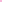 Dokument potwierdzający rozpoczęcie prac zmierzających do realizacji przedsięwzięcia lub przedsięwzięć tego samego rodzaju służących poprawie efektywności energetycznej (w szczególności umowę z wykonawcą robót lub dokument potwierdzający zamówienie urządzeń). Audyt efektywności energetycznej, o którym mowa w art. 23 ust. 1 ustawy o efektywności energetycznej,    jeżeli jest wymagany.W przypadku złożenia audytu efektywności energetycznej dla przedsięwzięcia lub przedsięwzięć tego samego rodzaju, dla których zaplanowano osiągnięcie oszczędności energii finalnej w ilości przekraczającej równowartość 100 toe informacja dotycząca spełnienia przez osobę sporządzającą audyt efektywności energetycznej wymagań określonych w ustawie o efektywności energetycznej.   Dokument, z którego wynika umocowanie osób do reprezentowania Wnioskodawcy:	- aktualny odpis z rejestru przedsiębiorców Krajowego Rejestru Sądowego (KRS) lub Centralnej Ewidencji i informacji o Działalności Gospodarczej (CEIDG) uzyskany nie wcześniej niż 3 miesiące przed przedłożeniem Prezesowi URE,	- oryginał lub odpis udzielonego pełnomocnictwa (niepotrzebne skreślić).6.	Oryginał/-y dowodu zapłaty należnej opłaty skarbowej w wysokości 17 zł od złożenia dokumentu stwierdzającego udzielenie pełnomocnictwa lub prokury dla każdego stosunku pełnomocnictwa lub prokury.1. Zgodnie z art. 33 § 3 Kodeksu postępowania administracyjnego, pełnomocnik dołącza do akt oryginał lub urzędowo poświadczony odpis pełnomocnictwa. Adwokat, radca prawny, rzecznik patentowy, a także doradca podatkowy mogą sami uwierzytelnić odpis udzielonego im pełnomocnictwa oraz odpisy innych dokumentów wykazujących ich umocowanie.2  Dowód zapłaty opłaty skarbowej w wysokości 17 zł, zgodnie z postanowieniami ustawy z dnia 16 listopada 2006 r. o opłacie skarbowej (Dz. U. z 2020 r. poz. 1546, z późn. zm.) albo uwierzytelniona kopia dowodu zapłaty opłaty skarbowej, tj. potwierdzona za zgodność z oryginałem przez adwokata, radcę prawnego, doradcę podatkowego oraz rzecznika patentowego, kopia dowodu zapłaty opłaty skarbowej od dokumentu stwierdzającego udzielenie pełnomocnictwa lub prokury albo jego odpisu, wypisu lub kopii zgodnie z § 3 ust. 1 w związku z § 2 pkt 5 rozporządzenia Ministra Finansów z 28 września 2007 r. w sprawie opłaty skarbowej (Dz. U. z 2007 r. Nr 187, poz. 1330). Dowód zapłaty może mieć również formę wydruku potwierdzającego dokonanie operacji bankowej. Zgodnie z art. 12 ust. 2 pkt 2 ustawy o opłacie skarbowej, organem podatkowym właściwym miejscowo w sprawach opłaty skarbowej od złożenia dokumentu stwierdzającego udzielenie pełnomocnictwa lub prokury oraz jego odpisu, wypisu lub kopii – jest organ podatkowy właściwy ze względu na miejsce złożenia dokumentu. Z uwagi na fakt, iż siedzibą centralnego organu administracji rządowej – Prezesa Urzędu Regulacji Energetyki jest m.st. Warszawa, zapłata opłaty skarbowej powinna być dokonywana na rzecz właściwego miejscowo organu podatkowego – Prezydenta m. st. Warszawy. W przypadku wpłat bezgotówkowych powinny być one dokonywane na rachunek Urzędu Miasta Stołecznego Warszawy, Centrum Obsługi Podatnika, ul. Obozowa 57, 01-161 Warszawa,  numer rachunku: 21 1030 1508 0000 0005 5000 0070.    Zgodnie natomiast z art. 6 ust. 1 pkt 4 tej ustawy, obowiązek zapłaty opłaty skarbowej powstaje z chwilą złożenia dokumentu       stwierdzającego udzielenie pełnomocnictwa lub prokury oraz jego odpisu, wypisu lub kopi